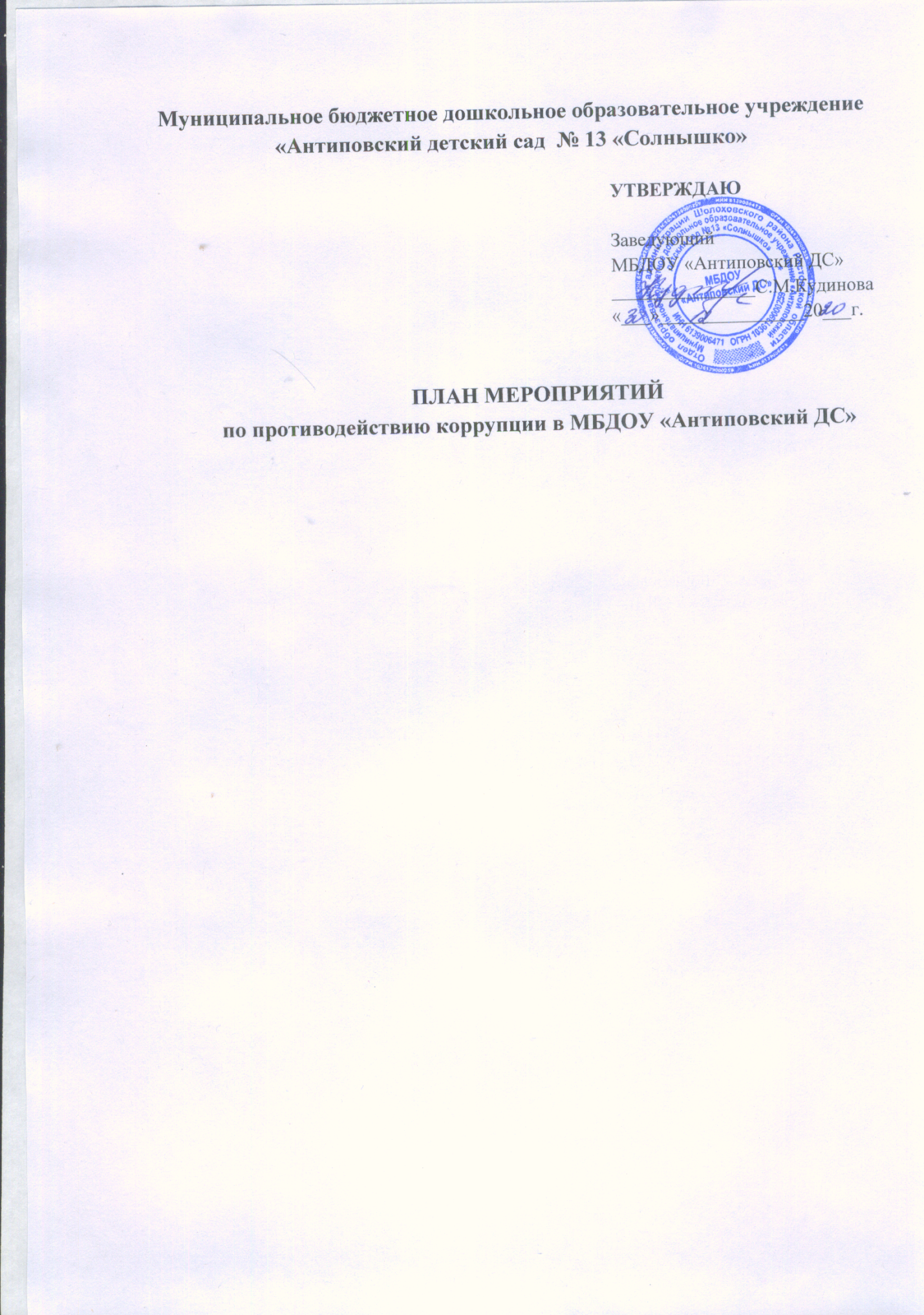                                            1.Общие положения:1.1. План работы по противодействию коррупции в МБДОУ «Антиповский ДС» разработан на основании:- Федерального закона от 25.12.2008 № 273-ФЗ «О противодействии коррупции»;-Федерального закона от 17.07.2009 № 172-ФЗ «Об антикоррупционной экспертизе нормативных правовых актов и проектов нормативных правовых актов»;- постановления Правительства Российской Федерации от 26.02.2010 № 96 «Об антикоррупционной экспертизе нормативных правовых актов и проектов нормативных правовых актов»;1.2. План определяет основные направления реализации антикоррупционной политики в ДОУ, систему и перечень программных мероприятий, направленных на противодействие коррупции в ОУ.                                           2. Цели и задачи2.1. Ведущие цели:- недопущение возможности фактов коррупции в учреждении;- обеспечение выполнения Плана противодействия коррупции в рамках компетенции администрации ДОУ;- обеспечение защиты прав и законных интересов граждан, укрепление доверия граждан к деятельности администрации ДОУ.2.2. Для достижения указанных целей требуется решение следующих задач:- предупреждение коррупционных правонарушений;- оптимизация и конкретизация полномочий должностных лиц;-формирование антикоррупционного сознания участников образовательного     процесса;-повышение эффективности управления, качества и доступности предоставляемых учреждением образовательных услуг;- содействие реализации прав граждан на доступ к информации о деятельности ДОУ.                        3.Ожидаемые результаты реализации Плана-повышение эффективности управления, качества и доступности предоставляемых образовательных услуг;- укрепление доверия граждан к деятельности администрации ДОУ.Контроль за реализацией Плана в ДОУ осуществляется заведующим ДОУ и ответственным за ведение профилактической работы по предупреждению коррупционных и иных правонарушений в ДОУ.План работы по противодействию коррупцииНаименование мероприятияСроки проведенияОтветственный1. Контроль соблюдения законодательства в области противодействия коррупции1. Контроль соблюдения законодательства в области противодействия коррупции1. Контроль соблюдения законодательства в области противодействия коррупции1.1. Мониторинг изменений действующего законодательства в области противодействия коррупцииВ течение годаЗаведующий1.2 Ознакомление работников ДОУ с нормативными документами по антикоррупционной деятельности.По мере необходимостиЗаведующий1.3. Рассмотрение вопросов исполнения законодательства в области противодействия коррупции, об эффективности принимаемых мер по противодействию «бытовой» коррупции на:- совещаниях при заведующем в ДОУ;- общих собраниях трудового коллектива;- заседания родительских комитетов, Советов педагогов;- родительских собраниях.Май 2021 г.Заведующийвоспитатели1.4. Представление общественности публичного доклада о деятельности ДОУ за 2020-2021 учебный годИюнь 2021 г.заведующий2. Меры по совершенствованию функционирования ДОУ в целях предупреждения коррупции2. Меры по совершенствованию функционирования ДОУ в целях предупреждения коррупции2. Меры по совершенствованию функционирования ДОУ в целях предупреждения коррупции2.1. Обеспечение наличия в ДОУ Журнала учета сообщений о совершении коррупционных правонарушений работниками ДОУДекабрь 2020 г.заведующий2.3. Организация и проведение инвентаризации имущества ДОУ по анализу эффективности его использованияежегодноКомиссия по инвентаризации3. Меры по правовому просвещению и повышению антикоррупционной компетентности сотрудников, воспитанников  ДОУ и их родителей3. Меры по правовому просвещению и повышению антикоррупционной компетентности сотрудников, воспитанников  ДОУ и их родителей3. Меры по правовому просвещению и повышению антикоррупционной компетентности сотрудников, воспитанников  ДОУ и их родителей3.1. Организация и проведение мероприятий, посвященных Международному дню борьбы с коррупцией (9 декабря), направленных на формирование в обществе нетерпимости к коррупционному поведениюПервая декада декабряЗаведующий воспитатели3.2. Проведение месячника гражданской и правовой сознательности «Мой выбор» (в т. ч.  проведение занятий по правам ребенка , родительских собраний) Октябрь 2020 г.Воспитатели3.3. Изготовление памятки для родителей: «Как противодействовать коррупции»  Февраль 2021 г.Воспитатели3.4. Проведение выставки рисунков воспитанников ДОУ « Коррупции-нет»Март 2021 г.Воспитатели3.5. Организация участия педагогических сотрудников ДОУ в семинарах по вопросам формирования антикоррупционного поведенияСентябрь 2020 г., апрель 2021 г.заведующий4. Взаимодействие ДОУ и родителей (законных представителей) воспитанников4. Взаимодействие ДОУ и родителей (законных представителей) воспитанников4. Взаимодействие ДОУ и родителей (законных представителей) воспитанников4.1. Информирование родителей (законных представителей) о правилах приема в ДОУВ течение годазаведующий4.2. Обеспечение наличия в ДОУ уголка потребителя, книги замечаний и предложенийВ течение годазаведующий4.3. Проведение ежегодного опроса родителей (законных представителей) воспитанников с целью определения степени их удовлетворенности работой ДОУ, качеством предоставляемых образовательных услугМай 2021 г.Заведующий воспитатели4.4. Размещение на сайте ДОУ ежегодного публичного отчета о деятельности ДОУИюнь 2021 г.заведующий4.5. Обеспечение функционирования сайта ДОУ, в соответствии с Федеральным законодательством, размещения на нем информации о деятельности ДОУ, правил приема в ДОУ.Разработка раздела с информацией об осуществлении мер по противодействию коррупции в ДОУ.Мониторинг электронных обращений на сайте ДОУ «Обратная связь»В течение года4.6. Осуществление экспертизы жалоб и обращений родителей о наличии сведений о фактах коррупции и проверки наличия фактов, указанных в обращенияхпо мере поступления